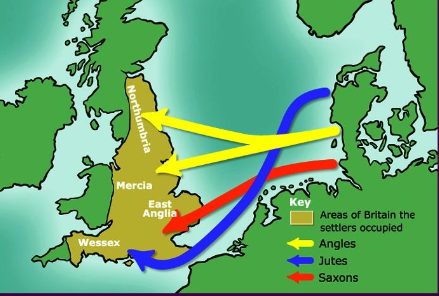 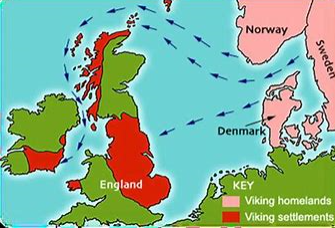 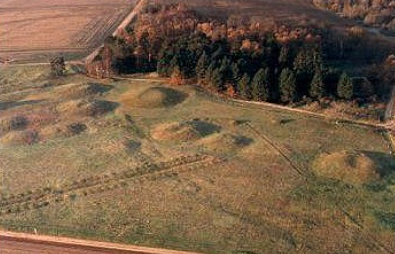 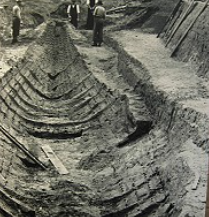 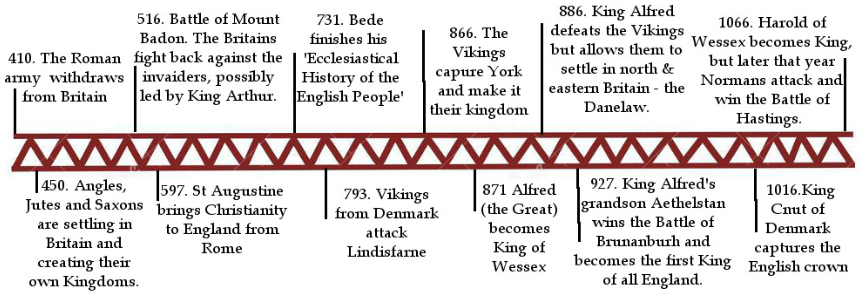 Unit: Changes in Britain Through time: The Anglo – Saxons and VikingsYear 5 Strand:  Changes In Britain Through TimeThe Viking InvasionVikings travelled to Britain across the North Sea from Norway, Denmark and Sweden.The name ‘Viking’ comes from Norse language and means ‘Pirate raid’.Some Vikings came to Britain to plunder and battle, but many came in peace to settle and set up farms and long houses where they could live together.Vikings brought with them different beliefs, and told stories of gods and magic which were different to the beliefs of the Christian Anglo – Saxons.After many years of battles, the Vikings had taken almost all of the kingdoms of Britain – except Wessex, which was ruled by Alfred the Great.The attack on LindisfarneIn AD793 the Vikings famously attacked the monastery in Northumbria called Lindisfarne.The Vikings were Pagans - -so did not care much about the building. The monks had no weapons, but had lots of riches, including gold, food, drink, cattle and tools.The end of Viking ruleAfter years of peace, the Anglo Saxons began to reclaim land and rule from the Vikings. In 954 they pushed out the last Viking King from York.Edward the confessor was the King of England from 1042 to 1066. He died without leaving an heir, and this led to Britain being invaded again by the Normans.The Normans won during the battle of Hastings in 1066, when they defeated the new King Harold.This ended the Anglo – Saxon/ Viking rule and began the era of Norman rule.